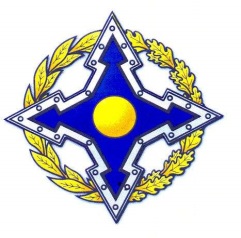 П О С Т А Н О В Л Е Н И ЕПарламентской АссамблеиОрганизации Договора о коллективной безопасностиП р и л о ж е н и еРЕКОМЕНДАЦИИпо гармонизации законодательства государств – членов ОДКБ, регулирующего отношения в сфере предупреждения и борьбы с организованной преступностьюВведениеОрганизованная преступность затрагивает практически все сферы жизнедеятельности государства и общества. Данный вид криминального поведения отличается исключительной гибкостью и быстрой адаптивностью к ситуации, складывающейся в обществе, к происходящим в нем процессам, в том числе процессам в сфере правоохранительной деятельности.Консолидируясь на межрегиональном и международном уровнях, организованные преступные формирования активно используют территории государств – членов ОДКБ для совершения преступлений общеуголовной,  экономической, террористической и экстремистской направленности.Большую опасность для каждого из государств – членов ОДКБ представляет развитие международных связей между организованными преступными группами. Если первоначально укрепление этих связей обусловливалось стремлением членов организованных преступных группировок избежать ответственности за совершенные преступления на территории одних стран, пользуясь «прозрачностью» границ, различием норм уголовного и уголовно-процессуального законодательства в государствах – членах ОДКБ, то в настоящее время наблюдается их всеобщая консолидация для проникновения во власть, отмывания преступно нажитых доходов и достижения других целей. При этом многие криминальные сообщества теперь уже самостоятельных государств активно налаживают межгосударственные и транснациональные связи.Для того чтобы противостоять консолидации преступного мира, необходимы координация усилий и взаимодействие всех государств – членов ОДКБ  в борьбе с организованной преступностью. От правоохранительных органов требуется более тесное сотрудничество в правовой сфере, прежде всего в плане гармонизации и сближения национального законодательства, с выходом в конечном счете на выработку унифицированной законодательной базы и образование общего правового поля в интересах государств – членов ОДКБ. Без такого сотрудничества, без активного поиска общих правовых подходов к решению проблем борьбы с организованной преступностью вряд ли удастся добиться серьезных позитивных сдвигов в данном вопросе. Понимание этого присутствует у подавляющего большинства государств – членов ОДКБ.В свою очередь, отсутствие гармонизированного законодательства создает серьезные проблемы государствам – членам ОДКБ как для дальнейшего процесса интеграции, практической работы в подготовке договоров и соглашений по взаимодействию правоохранительных органов, так и для решения практических вопросов взаимодействия в сфере борьбы с организованной преступностью.РекомендацииЦелью сотрудничества государств – членов ОДКБ в сфере предупреждения и борьбы с организованной преступностью является создание в перспективе единого правового пространства.Для этого в первую очередь необходимо гармонизировать законодательство государств – членов ОДКБ, регулирующее отношения в сфере предупреждения и борьбы с организованной преступностью.Законодательство государств – членов ОДКБ в сфере предупреждения и борьбы с организованной преступностью должно позволять правоохранительным органам государств-членов оперативно взаимодействовать друг с другом, обмениваться оперативной информацией, персональными данными в отношении отдельных категорий лиц, подозреваемых или обвиняемых в организованной преступной деятельности, а в ряде случаев - создавать общие банки данных.Вместе с тем в правовом регулировании процесса борьбы с организованной преступностью на правовом пространстве государств – членов ОДКБ все еще существует ряд проблем:– масштабные проявления организованной преступности не в полной мере соотносятся с действующим законодательством;– отсутствует должная интеграция правовых норм, прежде всего в уголовном и уголовно-процессуальном праве;– существующее законодательство не в полной мере обеспечивает потребности практики и системы взаимодействия правоохранительных органов государств – членов ОДКБ при раскрытии и расследовании преступлений, совершаемых участниками организованных преступных формирований.Все это, безусловно, оказывает негативное влияние на эффективность борьбы с  организованной преступностью в целом,  а в частности – с теми преступными организациями, криминальная деятельность которых распространяется на территории нескольких государств, что позволяет организаторам и активным членам преступных организаций избегать установленной законом ответственности.Законодательство государств – членов ОДКБ, регулирующее отношения в сфере предупреждения и борьбы с организованной преступностью, должно учитывать и использовать следующие тенденции его развития.Разработка и принятие комплексных законов по борьбе с организованной преступностью, устанавливающих систему понятий, используемых в связи с организованной преступностью и борьбой с ней; предусматривающих наличие и сферу деятельности специализированных подразделений по борьбе с организованной преступностью; регулирующих вопросы координации и взаимодействия усилий различных субъектов борьбы с организованной преступностью.Почти все акты терроризма, преступления экстремистской направленности совершаются организованными формированиями и их участниками.  Законодательство о борьбе с терроризмом, экстремизмом, коррупцией не может быть эффективным без должной правовой базы борьбы с организованными преступными формированиями и их системой (организованной преступностью).В настоящее время в рамках ОДКБ законодательство Республики Беларусь и Республики Таджикистан предусматривает принятие отдельных законов о борьбе с организованной преступностью. Этот путь представляется продуктивным, потому что позволяет единовременно решить значительное число правовых и организационных вопросов противодействия организованной преступности, предусмотреть наличие и сферу деятельности специализированных подразделений по борьбе с организованной преступностью, урегулировать вопросы координации и взаимодействия усилий различных субъектов борьбы с данной преступностью.   Например, Закон Республики Беларусь от  27 июня 2007 года № 244-З «О борьбе с организованной преступностью» устанавливает правовые основы государственной политики противодействия организованной преступности в целях защиты прав и законных интересов личности, общества и государства.В число регулируемых им вопросов, в частности, входят:– определение организованной преступности;– закрепление задач, принципов, основных направлений, системы мер борьбы с организованной преступностью;– определение комплекса организационных мер по борьбе с организованной преступностью: общее руководство деятельностью по борьбе с организованной преступностью, государственные органы, осуществляющие борьбу с организованной преступностью, специальные подразделения по борьбе с организованной преступностью, координация деятельности по борьбе с организованной преступностью, взаимодействие государственных органов, осуществляющих борьбу с организованной преступностью, с другими государственными органами и иными организациями, информационное обеспечение деятельности по борьбе с организованной преступностью, ответственность организации, оказывающей содействие организованной группе, преступной организации либо созданной на средства организованной группы т.е. преступной организации и др.;– закрепление организации деятельности по борьбе с организованной преступностью; – вопросы контроля за деятельностью по борьбе с организованной преступностью, а также надзора за исполнением законодательства в сфере борьбы с организованной преступностю.Закон определяет организованную преступность как «общественно опасное социальное явление, выражающееся в создании организованных групп, включая банды, преступных организаций, осуществляющих преступную деятельность, характеризующихся признаками, определенными Уголовным кодексом Республики Беларусь.В статье 5 закона указано, что к основным направлениям борьбы с организованной преступностью относятся:– предупреждение, выявление и пресечение преступной деятельности организованных групп и преступных организаций (их участников), занимающихся:террористической деятельностью;противоправными посягательствами на жизнь и здоровье человека;деятельностью, связанной с торговлей людьми, в том числе сексуальной эксплуатацией или вовлечением в занятие проституцией;незаконной миграцией;хищением или незаконным оборотом ядерных материалов и радиоактивных веществ;незаконным оборотом наркотических средств, психотропных веществ, их прекурсоров и аналогов, оружия и боеприпасов к нему, взрывных устройств и взрывчатых веществ;легализацией доходов, полученных преступным путем;противоправными посягательствами на транспортные средства;контрабандой;изготовлением, хранением либо сбытом поддельных денег или поддельных ценных бумаг, изготовлением либо сбытом поддельных иных платежных средств, а также иной преступной деятельностью;– развитие международного сотрудничества, направленного на предупреждение, выявление и пресечение преступлений, носящих транснациональный характер.Исходя из положений статьи 6 закона следует, что борьба с организованной преступностью осуществляется посредством:– обеспечения надлежащего правового регулирования деятельности по борьбе с организованной преступностью;– системного анализа процессов, происходящих в криминальной среде;– планирования, организации и координации деятельности государственных органов и иных организаций по борьбе с организованной преступностью;– предотвращения и пресечения финансирования организованной преступности;– совершенствования организации и тактики деятельности государственных органов, осуществляющих борьбу с организованной преступностью;– совершенствования системы информационного, финансового, материально-технического и иного обеспечения деятельности по борьбе с организованной преступностью;– обеспечения контроля и надзора за деятельностью по борьбе с организованной преступностью.Принятый в 2013 году Закон Республики Таджикистан «О борьбе с организованной преступностью», регулирует общественные отношения, связанные с защитой прав и свобод человека и гражданина, юридических лиц, общества и государства от организованной преступности и определяет правовые основы государственной политики Республики Таджикистан в сфере борьбы с организованной преступностью.В законе используются следующие основные понятия:организованная преступность – общественно опасное явление, связанное с созданием и преступной деятельностью организованных преступных групп, в том числе вооруженных групп (банд), преступных сообществ (преступных организаций);организованная преступная группа – устойчивая группа лиц, заранее объединившихся для совершения одного или нескольких преступлений;преступное сообщество (преступная организация) – объединение двух или нескольких организованных групп, организовавшихся для совершения тяжких или особо тяжких преступлений, в устойчивую организацию, деятельность которой основывается на разделении между членами сообщества и его структурами функций управления, обеспечения и исполнения преступных целей сообщества;финансирование организованной преступной группы, преступного сообщества (преступной организации) – непосредственное или косвенное предоставление, перевод или сбор национальной или иностранной валюты с целью полного или частичного использования для совершения преступлений организованного характера;организация, оказывающая содействие организованной преступной группе, преступному сообществу (преступной организации), – организация, заведомо предоставляющая организованной преступной группе, преступному сообществу (преступной организации) или их участникам расчетный счет, производство, здания, сооружения, транспорт, технические средства и другое имущество в целях осуществления преступной деятельности, а равно организация, способствующая сокрытию следов преступной деятельности организованной преступной группы, преступного сообщества (преступной организации).Закон определяет задачи и принципы борьбы с организованной преступностью.К основным направлениям борьбы с организованной преступностью относятся: предупреждение, выявление и пресечение деятельности организованных преступных групп, преступных сообществ (преступных организаций) и их участников, занимающихся:–  террористической деятельностью;– экстремистской деятельностью (экстремизмом);– торговлей людьми;– незаконным оборотом наркотических средств, психотропных веществ и прекурсоров;– незаконным оборотом огнестрельного оружия и боеприпасов к нему, взрывных устройств и взрывчатых веществ;– контрабандой наркотических средств, психотропных веществ и прекурсоров, оружия и боеприпасов к нему, взрывных устройств и взрывчатых веществ, ядерных материалов и радиоактивных веществ;– легализацией (отмыванием) доходов, полученных преступным путем;– изготовлением или сбытом поддельных денег или ценных бумаг, поддельных кредитных либо расчетных карт или иных платежных документов;– посягательством на информационную безопасность;– незаконным стремлением к изменению конституционного строя Республики Таджикистан и угрозы его правовым основам.  29 ноября 2011 года Президентом Республики Казахстан подписан Закон «О внесении изменений и дополнений в некоторые законодательные акты Республики Казахстан по вопросам противодействия организованной преступности». Законом введены новые формы и методы противодействия организованной преступности, пресечения финансовых источников ее существования, искоренения фактов участия в ней государственных служащих и иных лиц; ужесточены наказания за противоправные деяния, совершаемые организованными преступными группами, преступными сообществами (преступными организациями).Принятие закона было обусловлено необходимостью совершенствования правовой базы противодействия организованной преступности и связанным с ней коррупционным правонарушениям, приближения ее к мировым стандартам, приведения в соответствие с Конвенцией ООН против транснациональной организованной преступности, ратифицированной Республикой Казахстан 4 июня 2008 года.В Уголовный кодекс Республики Казахстан введены:– понятие преступления, совершенного организованной группой, в котором конкретизируются такие признаки, как структурная оформленность группы (два лица и более), функционирование в течение определенного периода и согласованность с целью совершения одного или нескольких преступлений;– обязательное дополнительное наказание в виде конфискации имущества;– ограничения в части применения условного осуждения, условно-досрочного освобождения и замены неотбытой части наказания более мягким видом наказания;– норма, ужесточающая ответственность за вовлечение несовершеннолетних в организованную преступность;– разграничение самостоятельных норм, устанавливающих ответственность за создание и руководство преступным сообществом (преступной организацией) и за создание и руководство организованной преступной группой, а также за финансирование организованной преступной группы или преступного сообщества (преступной организации).Государственная Дума и Совет Федерации Федерального Собрания Российской Федерации дважды принимали законы о борьбе с организованной преступностью, на которые первым Президентом Российской Федерации накладывалось вето (1995 год и 1997 год).Включение в уголовное законодательство государств – членов ОДКБ  комплекса норм, позволяющих эффективно вести борьбу с организованной преступностью.Одним из важных направлений уголовной политики государств – членов ОДКБ признается усиление уголовной ответственности за преступления, совершенные в составе организованной преступной группы или преступного сообщества (преступной организации).Что касается уголовно-правовых мер противодействия организованной преступности, то здесь следует отметить наличие в целом удовлетворительной правовой базы в виде специальных уголовно-правовых норм.Сравнительно-правовой анализ уголовного законодательства государств – членов ОДКБ позволяет сделать следующие выводы. 2.1. В уголовных кодексах государств – членов ОДКБ дается понятие организованной группы, преступного сообщества (преступной организации), организатора преступления.Анализ указанных понятий не позволяет выявить между ними какой-либо значительной разницы. Это объясняется сходством уголовного законодательства бывших республик СССР, на базе которого формировалось новое уголовное законодательство государств – членов ОДКБ.Например, часть 3 статьи 41 УК Республики Армения устанавливает: «Преступление признается совершенным организованной группой, если оно совершено устойчивой группой лиц, заранее объединившихся для совершения одного или нескольких преступлений». Часть 1 статьи 18  УК Республики Беларусь гласит:  «Преступление признается совершенным организованной группой, если оно совершено двумя или более лицами, предварительно объединившимися в управляемую устойчивую группу для совместной преступной деятельности». Таким образом, понятие организованной группы раскрывается через такой оценочный признак, как устойчивость группы лиц, означающий, что участников организованной группы объединяет цель совместного совершения многих преступлений (многих эпизодов преступного поведения) в течение продолжительного времени. Помимо временнόго признака на высокую степень согласованности и устойчивости связей между участниками организованной группы может указывать существование плана преступной деятельности с обозначением в нем ролей и функций, отдельных актов и операций.Анализ признаков, характеризующих организатора, позволяет сделать вывод о том, что организатор – это лицо, которое: организовало совершение преступления или руководило исполнением преступления либо создало организованную группу или преступное сообщество (преступную организацию), а равно руководило организованной группой или преступным сообществом (преступной организацией).Анализ признаков, характеризующих преступное сообщество, позволяет сделать вывод о том, что преступное сообщество отличается от иных видов преступных групп, в том числе от организованной группы, более сложной внутренней структурой.2.2.  При анализе уголовного законодательства государств – членов ОДКБ обращает на себя внимание различное определение преступного сообщества (преступной организации). Так, Уголовный кодекс Республики Беларусь дает понятия преступной организации и участника преступной организации. Под преступной организацией признается «объединение организованных групп либо их организаторов (руководителей), иных участников для разработки или реализации мер по осуществлению преступной деятельности либо созданию условий для ее поддержания и развития» (статья 19). То есть, в отличие, например, от российского уголовного законодательства цель преступной организации не ограничивается рамками тяжких или особо тяжких преступлений (часть 4 статьи 35 УК Российской Федерации), – в качестве цели указано осуществление любой преступной деятельности.Аналогичный подход к определению преступного сообщества имеет место в Уголовном кодексе Кыргызской Республики. Согласно части 5 статьи 29 УК Кыргызской Республики «преступным сообществом признается предварительное объединение двух или более организованных групп для занятия преступной деятельностью».Согласно части 4 статьи 31 УК Республики Казахстан преступление признается совершенным преступным сообществом (преступной организацией), если оно совершено объединением организованных групп, созданным в целях совершения одного или нескольких преступлений. В отличие от уголовных кодексов Республики Беларусь, Кыргызской Республики и Республики Казахстан, Уголовный кодекс Республики Таджикистан признает преступным сообществом «объединение двух или нескольких организованных групп,  организовавшихся для совершения  тяжких или особо тяжких преступлений,  в устойчивую организацию, деятельность которой основывается на разделении  между  членами  сообщества  и  его структурами  функций  управления,  обеспечения и исполнения преступных целей сообщества» (часть 4 статьи 39).Согласно части 4 статьи 41 УК Республики Армения преступление признается совершенным преступным сообществом, если оно совершено группой, созданной, сплотившейся, сорганизованной для совершения тяжких или особо тяжких преступлений, либо объединением организованных групп, созданных для тех же целей, а также если оно совершено членом (членами) такого сообщества во исполнение его преступных целей, а равно по заданию преступного сообщества лицом, не признанным его членом.Представляется, что определение в качестве цели преступной организации совершение тяжких и особо тяжких преступлений является недостатком уголовного законодательства, так как преступное сообщество может объединиться и для совершения преступлений других категорий.Как свидетельствует  анализ практики, значительное количество из наиболее прибыльных уголовно наказуемых деяний, представляющих интерес для организованной преступности, являются преступлениями в сфере экономической деятельности, большинство из которых относятся к категории небольшой или средней тяжести, что сужает возможности правоохранительных органов по борьбе с преступными сообществами (преступными организациями), действующими в этой сфере. Поэтому представляется целесообразным внести изменения в часть 4 статьи 35 и часть 1 статьи 210 УК Российской Федерации, часть 4 статьи 41 УК Республики Армении, часть 4 статьи 39 УК Республики Таджикистан, исключив цель преступного сообщества (преступной организации) – совместное совершение одного или нескольких тяжких или особо тяжких преступлений.2.3. В уголовных кодексах государств – членов ОДКБ законодатель особо выделил  обстоятельство, смягчающее наказание, – активное способствование изобличению других участников преступления.Так, в соответствии с пунктом 3 части 1 статьи 63 УК Республики Беларусь обстоятельством, смягчающим ответственность, признается «активное способствование выявлению преступления, изобличению других участников преступления, розыску имущества, приобретенного преступным путем».Согласно пункту «и» части 1 статьи 61 УК Российской Федерации обстоятельством, смягчающем наказание, является «явка с повинной, активное способствование раскрытию и расследованию преступления, изобличению и уголовному преследованию других соучастников преступления, розыску имущества, добытого в результате преступления».В пункте «к» статьи 53 УК Республики Казахстан указывается, что обстоятельством, смягчающим уголовную ответственность и наказание, является «чистосердечное раскаяние, явка с повинной, активное способствование раскрытию преступления, изобличению других соучастников преступления и розыску имущества, добытого в результате преступления». Вместе с тем сравнительно-правовой анализ указанных норм показывает, что данное обстоятельство, смягчающее наказание, трактуется по-разному. Так, в одном случае речь идет о способствовании выявлению преступления, в другом – о способствовании раскрытию и расследованию преступления, а в третьем случае – о способствовании раскрытию преступления.В качестве решения данной проблемы, целесообразно рассмотреть  вопрос об использовании наряду с указанными трактовками как наиболее полной следующей: «активное способствование выявлению, раскрытию и расследованию преступления».2.4. Введение уголовной ответственности за создание и руководство организованной группой в целях совершения одного или нескольких преступлений, а равно участие в ней.Совершение преступления организованной группой введено как квалифицирующий признак, отягчающий наказание, во многие статьи Особенной части уголовных кодексов государств – членов ОДКБ (преступления против личности, против собственности, против общественной безопасности и общественного порядка и др.). Вместе с тем в рамках ОДКБ только УК Республики Казахстан предусматривает самостоятельный состав преступления – создание и руководство организованной группой в целях совершения одного или нескольких преступлений, а равно участие в ней (статья 235).2.5. Установление уголовной ответственности лиц, занимающих лидирующее положение в преступной иерархии. Следует обратить внимание, что часть 4 статьи 210 УК Российской Федерации устанавливает уголовную ответственность за «деяния, предусмотренные частью первой настоящей статьи, совершенные лицом, занимающим высшее положение в преступной иерархии». Таким образом, состав преступления, предусмотренный частью 4 статьи 210 УК Российской Федерации, подразумевает наличие специального субъекта, характеристики которого имеют сугубо оценочный характер. Пленум Верховного Суда Российской Федерации в своем постановлении от 10 июня 2010 года № 12 «О судебной практике рассмотрения уголовных дел об организации преступного сообщества (преступной организации) или участии в нем (ней)» предлагает судам следующее пояснение: «О лидерстве такого лица в преступной иерархии может свидетельствовать наличие связей с экстремистскими и (или) террористическими организациями или наличие коррупционных связей и     т. п.» (пункт 24).     В рассматриваемом случае разъяснения постановления Пленума Верховного Суда Российской Федерации, как единственного источника толкования, обладающего юридической силой, ввиду отсутствия критериев «высшего положения в преступной иерархии» в Уголовном кодексе, не помогут суду и следствию сделать однозначный вывод о наличии в действии лица состава часть 4 статьи 210 УК Российской Федерации.В отличие от части 4 статьи 210 УК Российской Федерации, часть 5 статьи 235.1 УК Республики Казахстан не только предусматривает уголовную ответственность за деяния, предусмотренные частями первой, второй и третьей данной статьи (создание и руководство преступным сообществом (преступной организацией), а равно участие в нем), совершенные лицом, занимающим лидирующее положение среди руководителей организованных групп, но и раскрывает понятие таких лиц. В соответствии с примечанием 2 к данной статье лицом, занимающим лидирующее положение, признается лицо, наделенное руководителями организованных групп полномочиями по координации преступных действий. В свою очередь в примечании 1 к этой же статье установлено, что под координацией преступных действий следует понимать их согласование между организованными группами в целях совместного совершения преступлений (создание устойчивых связей между руководителями или иными участниками организованных групп, разработка планов, условий для совершения преступлений, а также раздел сфер преступного влияния, доходов от преступной деятельности).Сформулированные с учетом практического опыта борьбы с организованной преступностью, данные нормы позволяют привлекать к уголовной ответственности лидеров преступной среды (так называемых воров в законе и других авторитетов преступного мира), осуществляющих руководство противоправной деятельностью, использующих свое влияние.С учетом вышеизложенного, целесообразно включить данные нормы в соответствующие статьи УК государств – членов ОДКБ, предусматривающие уголовную ответственность за создание преступной организации либо за участие в ней.2.6. Введение уголовно-правовых норм, предусматривающих освобождение от уголовной ответственности лиц, добровольно прекративших участие в преступном сообществе. Так, в соответствии с примечанием к статье 210 УК Российской Федерации «лицо, добровольно прекратившее участие в преступном сообществе (преступной организации) или входящем в него (нее) структурном подразделении либо собрании организаторов, руководителей (лидеров) или иных представителей организованных групп и активно способствовавшее раскрытию или пресечению этих преступлений, освобождается от уголовной ответственности, если в его действиях не содержится иного состава преступления». Согласно примечанию к статье 187 УК Республики Таджикистан «лицо, добровольно заявившее органам власти об участии в преступном  сообществе  (преступной организации) и способствовавшее пресечению его деятельности, освобождается от уголовной ответственности, если в его действиях не содержится  иного  состава  преступления».Уголовный кодекс Республики Казахстан предусматривает освобождение от уголовной ответственности более широкого круга лиц, принимающих участие в организованной преступной деятельности. Так, в соответствии с примечанием к статье 235 лицо, добровольно прекратившее участие в организованной группе, преступном сообществе (преступной организации), транснациональной организованной группе, транснациональном преступном сообществе (транснациональной преступной организации) или устойчивой вооруженной группе (банде) и активно способствовавшее раскрытию или пресечению преступлений, совершаемых или совершенных организованной группой, преступным сообществом (преступной организацией), транснациональной организованной группой, транснациональным преступным сообществом (транснациональной преступной организацией) или устойчивой вооруженной группой (бандой), освобождается от уголовной ответственности, если в его действиях не содержится состава иного преступления.Представляется, что данная норма УК Российской Федерации, УК Республики Таджикистан, УК Республики Казахстан заслуживает внимания с точки зрения введения аналогичной нормы в уголовные кодексы других государств – членов ОДКБ.2.7. Установление уголовной ответственности за создание и руководство транснациональной организованной группой и транснациональным преступным сообществом.В рамках ОДКБ только УК Республики Казахстан предусматривает уголовную ответственность за создание и руководство транснациональной организованной группой в целях совершения одного или нескольких преступлений, а равно участие в ней (статья 235.2), а также за создание и руководство транснациональным преступным сообществом (транснациональной преступной организацией), а равно участие в нем (статья 235.3).Кроме этих норм, статья 31 УК Республики Казахстан  выделяет в качестве самостоятельных форм соучастия в преступлении преступления, совершенные транснациональной организованной группой и транснациональным преступным сообществом (транснациональной преступной организацией):часть 4-1 – преступление признается совершенным транснациональной организованной группой, если оно совершено устойчивой группой лиц, заранее объединившихся для совершения одного или нескольких преступлений на территории двух и более государств либо в одном государстве, но его подготовка, планирование, руководство или последствия имеют место в другом государстве или в одном государстве, но с участием граждан других государств;часть 4-2 – преступление признается совершенным транснациональным преступным сообществом (транснациональной преступной организацией), если оно совершено объединением организованных групп, созданным в целях совершения одного или нескольких преступлений на территории двух и более государств либо в одном государстве, но его подготовка, планирование, руководство или последствия имеют место в другом государстве или в одном государстве, но с участием граждан других государств.Представляется, что данные нормы УК Республики Казахстан заслуживают внимания с точки зрения введения аналогичных норм в уголовные кодексы других государств – членов ОДКБ.Одним из признаков современной организованной преступности является ее транснациональный характер. Такие преступления совершаются в пространстве, составляющем ныне территорию нескольких самостоятельных государств, а также в них нередко участвуют лица, являющиеся гражданами разных государств.Впервые понятие транснациональных преступлений получило нормативное определение в Конвенции ООН против транснациональной организованной преступности, которая была парафирована почти всеми государствами СНГ в период с 12 по 15 декабря 2000 года в Палермо. В соответствии с данной конвенцией под транснациональной организованной преступностью следует понимать деятельность организованных преступных групп:– совершающих преступления в более чем одном государстве;совершающих преступления в одном государстве, если существенная часть их подготовки, планирования, руководства или контроля имеет место в другом государстве;– совершающих преступления в одном государстве, но при участии организованной преступной группы, которая осуществляет преступную деятельность в более чем одном государстве;– совершающих преступления в одном государстве, но их существенные последствия имеют место в другом государстве.2.8. Выделение в качестве самостоятельного обстоятельства, исключающего преступность деяния, – пребывания среди соучастников преступления при проведении оперативно-разыскных мероприятий.Одним из эффективных методов борьбы с организованной преступностью является такое оперативно-разыскное мероприятие, как оперативное внедрение в организованные группы или преступные сообщества. В числе мер, направленных на повышение эффективности оперативно-разыскной деятельности в борьбе с организованной преступностью, необходимо назвать обеспечение правовой защиты субъектов оперативного внедрения в организованные группы и преступные сообщества. В этом плане особого внимания заслуживают положения статьи 38 УК Республики Беларусь  «Пребывание среди соучастников преступления по специальному заданию». Согласно части 1 статьи 38 «не подлежит уголовной ответственности лицо, которое, выполняя в соответствии с действующим законодательством специальное задание по предупреждению, выявлению или пресечению преступления и действуя с другими его участниками, вынужденно совершит преступление». Часть 2 статьи 38 гласит: «Правила части первой настоящей статьи не применяются к лицу, совершившему особо тяжкое или тяжкое преступление, связанное с посягательством на жизнь или здоровье человека».Аналогичная норма имеется в УК Республики Казахстан. Согласно части 1 статьи 34-1 «Осуществление оперативно-розыскных мероприятий» «не является преступлением причинившее вред охраняемым настоящим Кодексом интересам деяние, совершенное при выполнении в соответствии с законом оперативно-розыскных мероприятий сотрудником уполномоченного государственного органа либо по поручению такого органа иным лицом, сотрудничающим с этим органом, если это деяние совершено с целью предотвращения, выявления, раскрытия или расследования преступлений, совершенных группой лиц, группой лиц по предварительному сговору, организованной группой, преступным сообществом (преступной организацией), транснациональной организованной группой, транснациональным преступным сообществом (транснациональной преступной организацией) или устойчивой вооруженной группой (бандой), а также если причиненный вред правоохраняемым интересам менее значителен, чем вред, причиняемый указанными преступлениями, и если их предотвращение, раскрытие или расследование, а равно изобличение виновных в совершении преступлений лиц не могли быть осуществлены иным способом». Часть 2 данной статьи устанавливает: «Положения части первой настоящей статьи не распространяются на лиц, совершивших деяния, сопряженные с угрозой жизни или здоровью человека, экологической катастрофы, общественного бедствия или иных тяжких последствий».Указанные нормы, исключающие преступность деяния, заслуживают внимания с точки зрения их введения в уголовные кодексы государств – членов ОДКБ, что создаст необходимые правовые гарантии правовой защиты лиц, осуществляющих оперативно-разыскные мероприятия в целях изобличения участников организованных групп и преступных сообществ.Включение в уголовно-процессуальное законодательство государств – членов ОДКБ  норм, оптимизирующих процессуальную деятельность по делам об организованной преступности.Речь идет о нормах, позволяющих эффективно использовать результаты оперативно-разыскной деятельности в доказывании по уголовным делам в отношении участников организованных преступных формирований.Действующее уголовно-процессуальное законодательство Российской Федерации, Республики Армения, Кыргызской Республики фактически не регламентирует порядок введения в уголовный процесс данных оперативно-разыскной деятельности. В то же время организованные преступные формирования могут быть разоблачены, как правило, при успешном осуществлении оперативно-разыскной деятельности и использовании ее результатов в уголовном процессе.Так, статья 89 УПК Российской Федерации  «Использование в доказывании результатов оперативно-розыскной деятельности» запрещает использование таких результатов в процессе доказывания, если они не отвечают требованиям, предъявляемым к доказательствам настоящим Кодексом. Очевидно, что результаты оперативно-разыскной деятельности – это сведения, которые получены при проведении оперативно-разыскных мероприятий с соблюдением требований законодательства, но не в рамках уголовного процесса. Результаты  оперативно-разыскной деятельности не могут быть получены в соответствии с УПК Российской Федерации и, следовательно, не могут в полной мере «отвечать требованиям, предъявляемым к доказательствам настоящим Кодексом».Представляется, что более правильно решен данный вопрос в УПК Республики Казахстан. В соответствии с частью 1 статьи 130 УПК Республики Казахстан «результаты оперативно-розыскной деятельности, полученные при соблюдении требований закона, могут использоваться в доказывании по уголовным делам в соответствии с положениями настоящего Кодекса, регламентирующими собирание, исследование и оценку доказательств с соблюдением требований, предусмотренных статьей 53 и главой 21 настоящего Кодекса, а также законами Республики Казахстан ʻʻО государственной защите лиц, участвующих в уголовном процессеʼʼ, ʻʻОб оперативно-разыскной деятельностиʼʼ». Части 2–6 данной статьи подробно регламентируют механизм введения результатов оперативно-разыскной деятельности в доказывание по уголовным делам.Статья 101 УПК Республики Беларусь также устанавливает, что материалы, полученные в ходе оперативно-разыскной деятельности, могут быть признаны в качестве источников доказательств при условии, если они получены в соответствии с законодательством Республики Беларусь, представлены, проверены и оценены в порядке, установленном данным кодексом.С учетом сказанного представляется необходимым внести изменение в уголовно-процессуальное законодательство Российской Федерации, Республики Армения, Кыргызской Республики.ЗаключениеТаким образом, государства – члены ОДКБ, развивая национальное законодательство о борьбе с организованной преступностью, должны стремиться максимально его гармонизировать в рамках ОДКБ и внести необходимые изменения с учетом приведенных выше рекомендаций. Это упростит сотрудничество государств – членов ОДКБ в данной области и будет способствовать повышению эффективности принимаемых мер в сфере предупреждения и борьбы с организованной преступностью.В настоящее время нужно переходить на качественно новый этап защиты общества от организованной преступной деятельности или, по крайней мере, создать для этого условия. Важной вехой на этом пути стало принятие Республикой Беларусь и Республикой Таджикистан законов о борьбе с организованной преступностью. Данные законы устанавливают правовые основы государственной политики противодействия организованной преступности в целях защиты прав и законных интересов личности, общества и государства, включая основные направления борьбы с организованной преступностью, систему мер по борьбе с организованной преступностью.Что касается уголовно-правовых мер противодействия организованной преступности, то здесь следует отметить наличие в целом удовлетворительной правовой базы в виде специальных норм в уголовных кодексах государств – членов ОДКБ.  Предусмотрена такая форма организованной преступной деятельности, как преступное сообщество; сделана попытка разграничить виды преступных групп; совершение преступления организованной группой введено как квалифицирующий признак во многие статьи. Вместе с тем одним из основных процессов формирования единого правового пространства является дальнейшая унификация уголовного законодательства государств – членов ОДКБ. На основе достижения технико-юридического единообразия уголовных кодексов можно значительно улучшить взаимодействие правоохранительных органов в борьбе с организованной преступностью в целом и отдельными ее проявлениями.О проекте Рекомендаций по гармонизации законодательства государств – членов ОДКБ, регулирующего отношения в сфере предупреждения и борьбы с организованной преступностьюПарламентская Ассамблея Организации Договора о коллективной безопасности   п о с т а н о в л я е т:1. Принять Рекомендации по гармонизации законодательства государств – членов ОДКБ, регулирующего отношения в сфере предупреждения и борьбы с организованной преступностью (прилагаются).2. Направить Рекомендации по гармонизации законодательства государств – членов ОДКБ, регулирующего отношения в сфере предупреждения и борьбы с организованной преступностью (далее – Рекомендации), в парламенты государств – членов ОДКБ для использования в работе по совершенствованию законодательства государств – членов Организации в соответствующей сфере.3. Разместить Рекомендации на сайте и опубликовать в печатных материалах Парламентской Ассамблеи ОДКБ.Председатель        Парламентской Ассамблеи ОДКБСанкт-Петербург26 ноября 2015 года№ 8-6           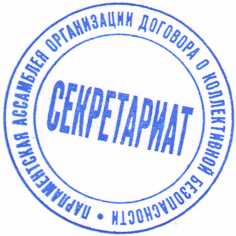 С. Е. Нарышкин